                                        				
СОВЕТ НАРОДНЫХ ДЕПУТАТОВ
РОССОШАНСКОГО МУНИЦИПАЛЬНОГО РАЙОНА
ВОРОНЕЖСКОЙ ОБЛАСТИ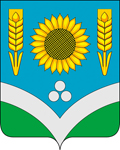 РЕШЕНИЕ
 31 сессииот 27 октября 2021 года № 225
                  г. РоссошьОб  утверждении Порядка включения в план работы Ревизионной комиссии Россошанского муниципального района поручений Совета народных депутатов Россошанскогомуниципального района, предложений и запросовглавы Россошанского муниципального района          В соответствии с Федеральным законом от 07.02.2011 № 6-ФЗ «Об общих принципах организации и деятельности контрольно-счетных органов субъектов Российской Федерации и муниципальных образований», Совет народных депутатов Россошанского муниципального районаРЕШИЛ:        1.Утвердить Порядок включения в план работы Ревизионной комиссии Россошанского муниципального района поручений Совета народных депутатов Россошанского муниципального района, предложений и запросов главы Россошанского муниципального района согласно Приложению.         2.Опубликовать настоящее решение в официальном вестнике газеты «Россошанский курьер» и на официальной сайте Совета народных депутатов Россошанского муниципального района в сети Интернет.            3.Решение вступает в силу с момента официального опубликования.            4.Контроль за исполнением настоящего решения возложить на главу Россошанского     муниципального района  Сисюка В.М.Глава Россошанскогомуниципального района                                                                         В. М. СисюкПриложение к решению Совета народных депутатов Россошанского муниципального района                                                                от 27.10.2021 года   № 225  П О Р Я Д О К    включения в план работы Ревизионной комиссии Россошанского муниципального района поручений Совета народных депутатов Россошанского муниципального района, предложений и запросов главы Россошанского муниципального районаСтатья 1. Общие положения1.1. Ревизионная комиссия Россошанского муниципального района Воронежской области (далее – Ревизионная комиссия) организует свою деятельность на основе годового плана работы. 1.2.Планирование деятельности Ревизионной комиссии осуществляется с учетом результатов контрольных и экспертно-аналитических мероприятий, а также на основании: -поручений Совета народных депутатов Россошанского муниципального района; -предложений и запросов главы Россошанского муниципального района; 1.3. В срок до 15 декабря года, предшествующего планируемому, в Ревизионную комиссию направляется письмо с предложениями о включении в план работы контрольных мероприятий. 1.4.Все поступившие предложения обобщаются Ревизионной комиссией. План работы Ревизионной комиссии утверждается председателем Ревизионной комиссии в срок до 30 декабря года, предшествующего планируемому. 1.5.Предложения Совета народных депутатов Россошанского муниципального района в десятидневный срок со дня их поступления  рассматриваются в соответствии с Регламентом Ревизионной комиссии. Если предложения поступают после утверждения годового плана работы, годовой и текущие планы работы Ревизионной комиссии подлежат изменению в течение 30 дней со дня поступления предложений в Ревизионную комиссию. Статья 2. Порядок направления поручений, предложений и запросов для включения в план работы Ревизионной комиссии 2.1. Поручения Совета народных депутатов Россошанского муниципального района оформляются соответствующими распоряжениями и направляются в Ревизионную комиссию сопроводительным письмом. 2.2. Предложения и запросы главы Россошанского  муниципального района  оформляются на официальном бланке в письменном виде. В поручении, предложении и запросе должна содержаться следующая информация: -цель проведения мероприятия, предмет и основные вопросы контрольного или экспертно-аналитического мероприятия, а также предложения о сроках его проведения (при необходимости). 2.3. При направлении поручений, предложений и запросов для включения в годовой план работы Ревизионной комиссии, а также при инициировании проведения внеплановых контрольных и экспертно-аналитических мероприятий следует учитывать следующие критерии: 1) законность, своевременность и периодичность проведения контрольных и экспертно-аналитических мероприятий; 2) конкретность, актуальность и обоснованность планируемых контрольных и экспертно-аналитических мероприятий; 3) степень обеспеченности ресурсами (трудовыми, техническими, материальными  и финансовыми); 4) реальность сроков выполнения контрольных и экспертно-аналитических мероприятий, определяемая с учетом всех возможных повременных затрат; 5) реальность, оптимальность планируемых контрольных и экспертно-аналитических мероприятий, равномерность распределения нагрузки (по повременным и трудовым ресурсам); 6) наличие резерва времени для выполнения внеплановых контрольных и экспертно-аналитических мероприятий. Внеплановые контрольные и экспертно-аналитические мероприятия проводятся в случаях, когда проведение таких мероприятий необходимо для оперативного рассмотрения вопросов, связанных с предупреждением, выявлением нарушений бюджетного законодательства, а также установленного порядка управления и распоряжения имуществом, находящимся в муниципальной собственности Россошанского муниципального района, в пределах полномочий Ревизионной комиссии. 2.4. Наименование планируемого мероприятия должно соответствовать полномочиям Ревизионной комиссии, установленным Уставом Россошанского  муниципального района Воронежской области, Положением о Ревизионной комиссии Россошанского муниципального района Воронежской области, иметь четкую, однозначную формулировку и содержать следующие сведения: -название мероприятия (проверка или  анализ); -предмет мероприятия (что именно контролируется, проверяется, анализируется и др.) и в какой сфере использования муниципальных средств бюджета, например, «использование муниципальных средств бюджета на реализацию мероприятий ведомственной целевой программы»); - полные и точные наименования объектов, подлежащих контролю в ходе контрольного мероприятия; - контролируемый (проверяемый, анализируемый и др.) период. 2.5. При выборе объекта либо темы контрольного мероприятия для включения в план работы Ревизионной комиссии приоритет отдается объектам и темам контроля, не охваченным проверками в течение последних двух лет в отраслях социальной сферы и одного года - в иных сферах. 2.6. Не допускается проведение повторных контрольных мероприятий в отношении объекта контроля за тот же проверяемый период по одним и тем же вопросам, обстоятельствам, за исключением случаев поступления оформленной в письменном виде информации, подтверждающей наличие нарушений в деятельности объекта контроля (по вновь открывшимся обстоятельствам), а также проверки устранения выявленных нарушений. 2.7. Контрольные и экспертно-аналитические мероприятия, не включенные в годовой план работы Ревизионной комиссии, являются внеплановыми и подлежат исполнению в порядке, установленном частью 2.3 статьи 2 настоящего Порядка. Статья 3. Корректировка плана работы Ревизионной комиссии  3.1.Корректировка плана работы Ревизионной комиссии осуществляется на основании приказа  председателя Ревизионной комиссии, принятого на основе поступивших предложений  Совета народных депутатов Россошанского муниципального района и предложений и запросов главы Россошанского муниципального района. 3.2.Корректировка плана работы Ревизионной комиссии может осуществляться в виде: - изменения наименования мероприятий; - изменения сроков проведения мероприятий; - изменения состава, ответственных исполнителей за проведение мероприятий; - исключения мероприятий из плана; - включения дополнительных мероприятий в план. К каждому приказу о включении дополнительного контрольного мероприятия в план работы Ревизионной комиссии прилагается обоснование (программа проверки). В адрес Совета народных депутатов Россошанского муниципального района, главы Россошанского муниципального района направляется сообщение (информационное письмо) о внесении изменений в годовой план работы Ревизионной комиссии.Глава Россошанскогомуниципального района                                                                                            В. М. Сисюк